Муниципальное автономное общеобразовательное учреждениесредняя общеобразовательная школа №6городского округа Красноуральск Свердловской областиКостылева Елена Васильевнаучитель английского языка2013г.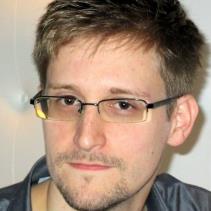 Эдвард Сноуден:разоблачитель шпионских программ  АНБ СШАУ него была очень комфортная жизнь  с зарплатой около 200 тысяч долларов в год. Он жил со своей девушкой в доме на Гавайях, у него была постоянная работа и любящая семья. «Я готов пожертвовать всем этим, так как не могу со спокойной совестью  позволить  правительству  США нарушить конфиденциальность информации, свободу Интернета и основные свободы людей во всём мире с помощью громадной системы слежки, которую они втайне разрабатывают».«Я не боюсь, потому что я сделал свой выбор».Три недели назад Сноуден сделал то, что на прошлой неделе стало главной темой программ новостей. В офисе АНБ на Гавайях, где он работал, Сноуден скопировал последний пакет документов, которые он намеревался обнародовать. Затем он сообщил своему шефу о том, что ему нужен отпуск на две недели для лечения эпилепсии, о которой он узнал после ряда приступов в прошлом году.Упаковывая чемоданы, он сообщил своей подруге, что вынужден уехать на несколько недель, но не указал точной причины. «Это часто случается с теми, кто последнее десятилетие работал на разведку».20 мая он вылетел самолётом в Гонконг, где остаётся до сих пор. Он выбрал этот город, потому что «в нём соблюдается свобода слова и право политических разногласий». Кроме того, он верил, что Гонконг является одним из немногих мест в мире, которое может и будет противостоять давлению американского правительства.Все три недели после своего приезда он укрывался в гостиничном номере. «Я выходил из комнаты в общей сложности три раза за время моего пребывания», - сказал он. Учитывая то, что гостиница шикарная и то, что он заказывает еду в номер, его счета были огромными.Он очень обеспокоен тем, что за ним следят. Он обкладывает дверь своего номера подушками, чтобы предотвратить подслушивание. Он надевает большой красный капюшон на голову и закрывает им компьютер, когда вводит пароли, чтобы помешать скрытым камерам их увидеть. Хотя это может звучать для некоторых как паранойя, Сноуден имеет основания для таких опасений. Он работал на спецслужбы США почти десять лет. Он знает, что АНБ, самая крупная и секретная организация в Америке, занимающаяся шпионажем, а также самое могущественное правительство на планете ищут его. После того как секретная информация была опубликована, он смотрел телевизор и проверял сообщения в интернете, отслеживая все угрозы и заявления Вашингтона об уголовном преследовании.Он слишком хорошо знает современные технологии, доступные им, и как легко будет его найти. Сотрудники АНБ и других правоохранительных органов дважды посетили его дом на Гавайях и уже пообщались с его девушкой, хотя он думает, что это могло быть вызвано его отсутствием на работе, а не подозрением в связи с утечкой информации.«У меня нет выхода», - сказал он. США могут  начать процедуру экстрадикции, потенциально проблематичный, длительный и непредсказуемый ход для Вашингтона. Китайское правительство может вызвать его на допрос, считая его важным источником информации.  Его могут схватить и силой посадить в самолёт, летящий в США.«Да, меня могут выдать ЦРУ. Они могут преследовать меня, или кто-то другой может это сделать. Они работают в тесном контакте со многими странами, и они могут подкупить китайскую мафию, а также любых своих агентов», - сказал он.«Совсем недалеко есть отдел ЦРУ – консульство США в Гонконге – и я уверен, что там будет напряжённая работа на следующей неделе. Мне с этим жить всю оставшуюся жизнь». Наблюдая за тем, как администрация Обамы преследует информаторов, он ожидает, что правительство США использует всё своё влияние для его наказания. «Я не боюсь», - сказал он спокойно, - «потому что это мой выбор»..В работе использована фотография Эдварда Сноудена: http://www.novostimira.com.ua//userfiles/3).jpg